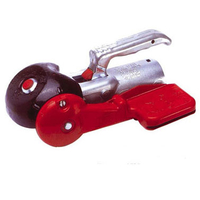 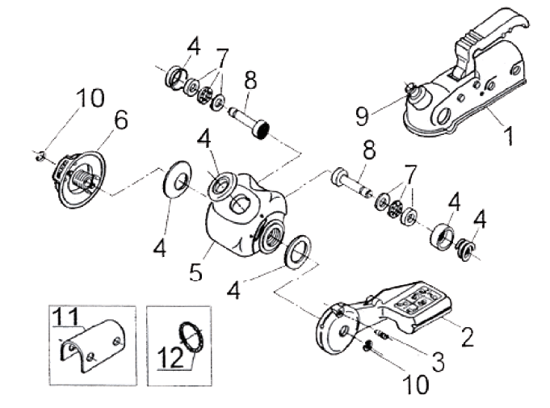 Ref Description Part Number2 Operating lever 603379 3 Retaining screw 603153 4 Seal kit, 5 pieces +1 spring 246340 6 Ratchet hand wheel 614358 7 Bearing set 246338 8 Friction pad kit 638057 9 Safety indicator button 246341 10 Split rings, 2PK + 2 spare 246337